Vielen Dank, dass du dir unsere Lebenslauf-Vorlage heruntergeladen hast! Bei den einzelnen Stationen im Lebenslauf handelt es sich um Mustertexte, weshalb du die Vorlage mit deinen eigenen Informationen füllen und den Lebenslauf für deine Bewerbung individualisieren solltest.Lösche dazu diese Seite aus diesem Dokument und ergänze den Lebenslauf mit deinen persönlichen Daten. Die Seite kannst du ganz einfach löschen, indem du alle Inhalte auf dieser Seite markierst und die Entfernen-Taste („Entf“) drückst.Wenn du dich beim Erstellen deines Lebenslaufs nicht 100% sicher fühlst, empfehlen wir dir den kostenlosen Bewerbungsgenerator von bewerbung2go. Dieser bietet dir neben verschiedenen Designvorlagen inhaltliche Vorschläge passend zur ausgewählten Jobbeschreibung. Damit kannst du Schritt für Schritt deinen individuellen Lebenslauf erstellen: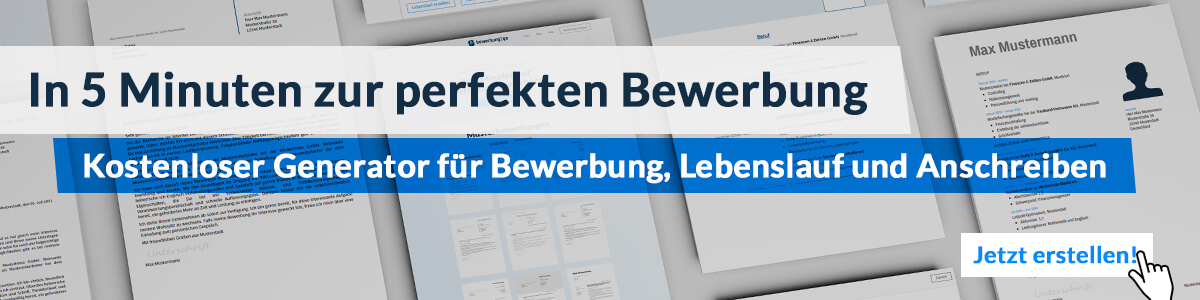 Hier entlang zum kostenlosen Bewerbungsgenerator von bewerbung2goLEBENSLAUF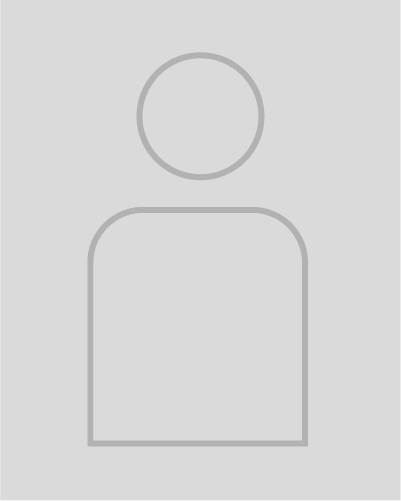 PERSÖNLICHE DATENGeburtsdatum / -ort	28.04.1991 in GeburtsortStaatsangehörigkeit	deutschFamilienstand	ledigBerufserfahrungenseit 08.2010	Gesundheitszentrum Beispiel, StandortHeilpraktikerAufnahme der AnamneseStellung der DiagnoseBehandlung der PatientenTherapieschwerpunkte: Massage, Chiropraktik, ManualtherapieAusbildung08.2007 – 07.2010	Ausbildungsstätte, StandortAusbildung zum HeilpraktikerAbschluss: Geprüfter Heilpraktiker08.2001 – 06.2007 	Musterschule, StandortAbschluss: Mittlere ReifeWeiterbildungen2019	Akupunktur2016	Homöopathie2013	LymphdrainageWeitere Fähigkeiten und KenntnisseSprachkenntnisse	Deutsch, Muttersprache	Englisch, fließend in Wort und SchriftEDV	Microsoft Word, Excel, PowerPointFührerschein	Klasse B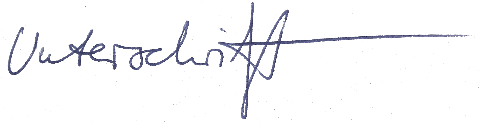 Musterstadt, 16.09.2022Mark Aber 